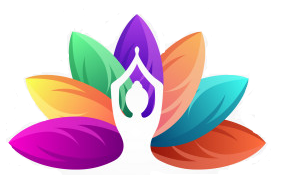 Serenity WellnessQUANTUM DISTANCE SESSIONWhat is Distance Sessions?  Distance sessions is the energetic session process done via airwaves through quantum physics principles. In scientific circles this is known as non-local session or distant session.  It is a proven scientific fact that this method of healing is extremely effective.  Harvard University holds seminars in non-local healing and the medical establishment has performed many double-blind studies that also prove its effectiveness. How does Distance session work?  Distance session works according to Quantum physics and in Quantum, everything is connected.  Everything is part of a continuous whole.  Distance is not a factor.  Distance session is wireless technology and works on a principle like the cell phone.  It is well accepted that the garage door opener and the television remote work by wireless methods.  The cell phone works at even greater distances.  There simply must be a sender and a receiver.  In this case the sender is THE LIFE SYSTEM device and the receiver is the person. How does THE LIFE SYSTEM find a person at a great distance?  It is a medically proven fact that prayer heals.  How does prayer reach the right person?  By intent.  How does THE LIFE SYSTEM distance session find the right person?  Through intent, but also through the resonant frequency that the device locates for a human being. It is like a universal cell phone number. To locate this number, it is necessary to have a person’s name, date, and place of birth. What can the Distance session tell me about physical details of the session?  THE LIFE SYSTEM is a stress and pain management system that helps to harmonize vital energies.  THE LIFE SYSTEM device takes over thousands of measurements based on subtle responses to stressors during the session.  Granted, we are not medical doctors at Serenity Wellness, so we cannot offer diagnoses of any illness. But we can access your energy system and apply stress management techniques using biofeedback. Do I need to be on the phone when the session is being done?  No, but we will let you know the approximate time of the session so you can relax or nap, play peaceful music, or just be aware that the session is taking place.  We can call you, or the person who received the session after it is completed, to share details.  Each session is custom designed for you and your individual stressors.  We do require the consent of the person for a Distance session. How effective is Distance sessions?  It is extremely effective.  Clients call us from all around the United States.  We can address stress quickly and effectively and many recipients feel the energy during the session or within days of the therapy.  Depending on the situation, an additional session or more may be called for.  There are no side effects from Distance sessions and most people respond very rapidly.  Thousands of people around the United States have received Distance Sessions.  We do Distance sessions daily to help them balance stress and strengthen their vital energies.@ Copyright 2020, Shawn Shumard, RN, Serenity Wellness. Arcadia, Fl. Phone# 859.435.0221 